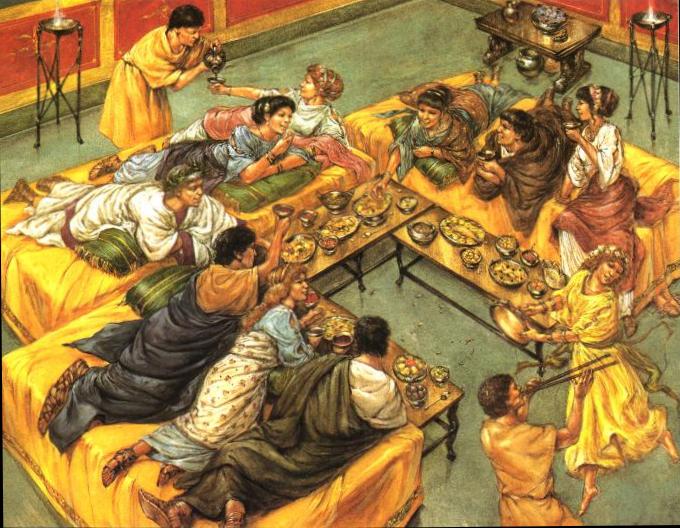 If you want to be very Roman…Io, Saturnalia! = Hurray, Saturnalia!Laeta Saturnalia! = Merry Saturnalia!If you want to risk being thrown to the lions…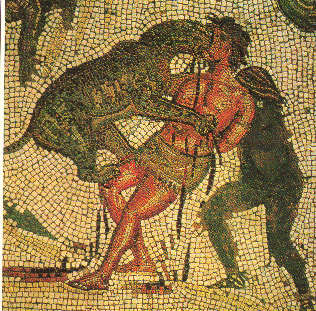 Hilare festum nativitatis Christi et felicem annum novum! = Merry Christmas and a Happy New Year!Omnia optima festo nativitatis Christi et felici anno novo! = All the best for Christmas and for a Happy New Year! If you want to focus on New Year…Salutes temporis anni! = Greetings of the time of the year!Beatum annum novum! = Happy New Year!Fortuna tecum sit per annum novum! = May fortune be with you through the New Year!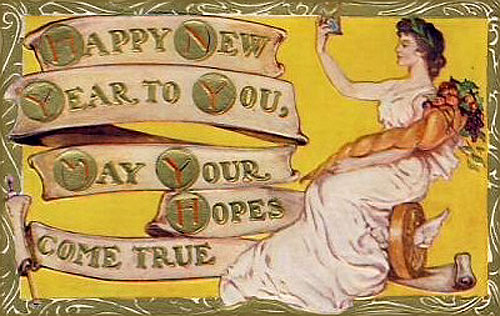 Just in case you were wondering, because the Romans had no word for Christmas – we’ve had to say “festival of the birth of Christ”!